Lilla Möllevångsgatan 12 Lgh 1101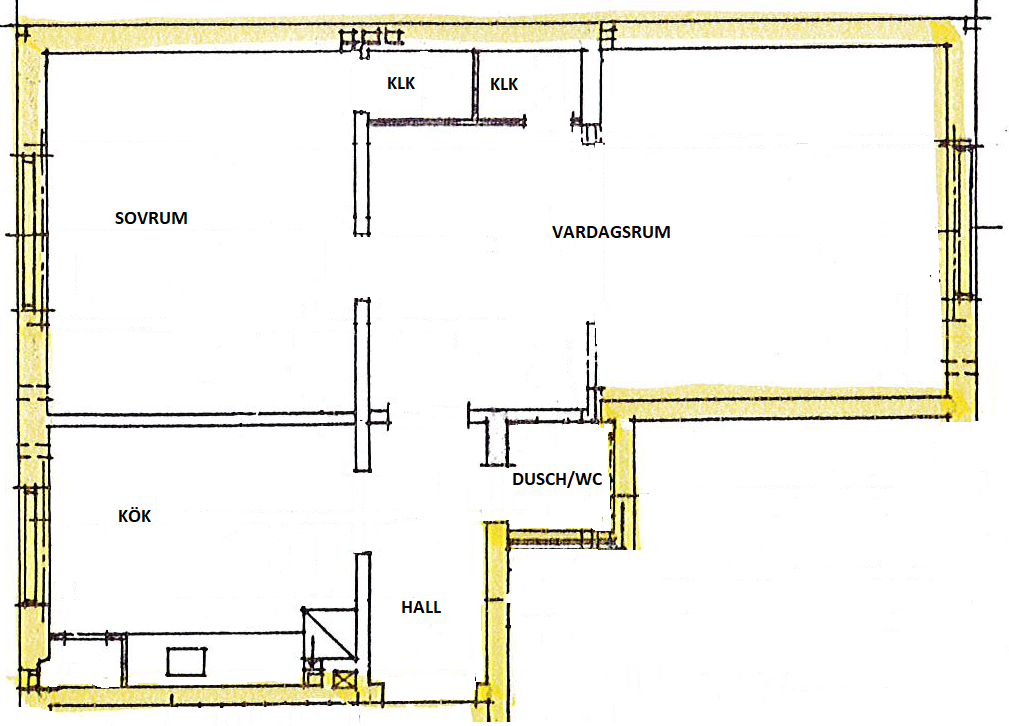 